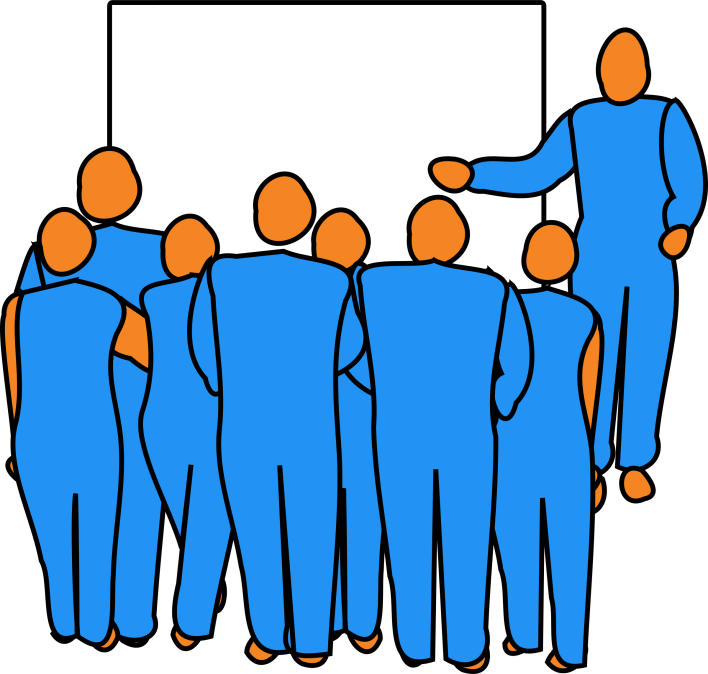 Let’s share the good news! Use these sentence starters to help prepare your class presentation.Everyone in your group has to speak at least once.My graph shows that ___________________________________________
I can see this on the graph when I look at ______________________________________________________________________________________
This is good news because__________________________________________________________________________________________________
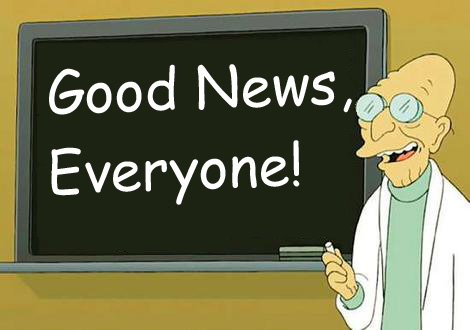 This data for this graph was provided by

 ____________________________________Any other points? 